Sposoby przygotowania dziecka do przedszkolaZapewne niejednej mamie myśl o pójściu dziecka do przedszkola, spędza sen z powiek. Spokojnie! Są sposoby, aby tę sytuację oswoić - i spróbować przygotować do tego etapu i dziecko, i ... siebie:)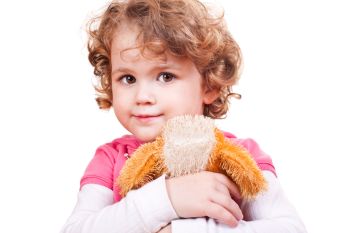 Czytanie opowiadań, których bohaterowie chodzą do przedszkola. Oglądania Domowego Przedszkola w TV z odpowiednim komentarzem. Rozmowy o przedszkolu ze znajomym dzieckiem, które lubi chodzić do przedszkola. Opowieści rodziców jak to było, gdy oni chodzili do przedszkola. Uświadomienie dziecku zalet przedszkola - wielu nowych kolegów do zabawy, dużo zabawek, wychowawczyni, która zna ciekawe zabawy, wierszyki i piosenki, (ale bez przesady, nie chcemy przecież, żeby potem się rozczarowało). Poinformowanie dziecka, dlaczego będzie chodzić do przedszkola (np. bo mama musi iść do pracy i rodzice zdecydowali, że w przedszkolu dziecko będzie miało najlepszą opiekę; niektóre dzieci przyjmują argument, że mama chodzi do pracy, tata chodzi do pracy i dziecko ma swoją pracę, czyli przedszkole). Zapoznanie z przedszkolem - oglądanie ogródka, sal, zabawek, krótki kontakt z przyszłą wychowawczynią i dziećmi, omówienie planu dnia i przedszkolnych zwyczajów. Uczestniczenie w zajęciach razem z mamą (niestety zazwyczaj wychowawca nie zgadza się na to ze względu na inne dzieci, które widząc cudzą mamę w sali mogą się rozpłakać z tęsknoty za swoją; jednak warto spróbować, może wychowawczyni zgodzi się na krótką zabawę pod koniec dnia, gdy dzieci jest już tylko garstka). Wspólne kupowanie ręczniczka dla przyszłego przedszkolaka. Ćwiczenie z dzieckiem samoobsługi! Dotąd było tak, że mama lepiej znała potrzeby dziecka niż ono same, reagowała nie tylko na słowa, ale i na gesty. W nowej sytuacji dziecko często ma problem żeby wyartykułować swoje potrzeby, dlatego ważne jest aby umiało (a chociaż podejmowało próby), by je zaspokoić. Dużo łatwiej adaptują się dzieci samodzielne, niż te zależne od dorosłych. Uczestniczenie w zebraniu rodziców nowo przyjętych dzieci (w wielu przedszkolach panuje dobry zwyczaj ich organizowania). Jest to świetna okazja, aby się wzajemnie poznać, zebrać informacje o dzieciach i życiu przedszkola. Dobrze byłoby nawiązać kontakt z rodzicami innego dziecka z tej grupy i zapoznać bliżej swoje pociechy. Gdy dziecko wchodząc do nowej grupy rówieśników i zna, chociaż jedną osobę, może mu to bardzo ułatwić te pierwsze trudne dni. 